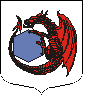 МУНИЦИПАЛЬНОЕ ОБРАЗОВАНИЕКУЗЬМОЛОВСКОЕ ГОРОДСКОЕ ПОСЕЛЕНИЕВСЕВОЛОЖСКОГО МУНИЦИПАЛЬНОГО РАЙОНАЛЕНИНГРАДСКОЙ ОБЛАСТИАДМИНИСТРАЦИЯП О С Т А Н О В Л Е Н И Е07 ноября 2023 года                                                                                             № 528г.п. Кузьмоловский В соответствии со  статьей 184.2 Бюджетного кодекса Российской Федерации, Федеральным законом от 06.10.2003 № 131-ФЗ «Об общих принципах организации местного самоуправления в  Российской Федерации» (с изм. и доп.), Положения о бюджетном процессе муниципального образования Кузьмоловское городское поселение Всеволожского муниципального района Ленинградской области, утвержденным решением совета депутатов МО Кузьмоловское ГП от 01.04.2021 №240 (с изм. и доп.), администрация муниципального образования Кузьмоловское городское поселение Всеволожского муниципального района Ленинградской области п о с т а н о в л я е т:Утвердить предварительные итоги социально-экономического развития муниципального образования Кузьмоловское городское поселение Всеволожского муниципального района Ленинградской области за 2023 год, в соответствии с приложением.Настоящее постановление подлежит официальному опубликованию в газете «Кузьмоловский вестник» и размещению в информационно-телекоммуникационной сети «Интернет».Настоящее постановление вступает в силу с момента его официального опубликования.Контроль исполнения настоящего постановления оставляю за собой.Приложение к постановлению администрацииМО Кузьмоловское ГПот 07.11.2023 года №528Предварительные итоги социально-экономического развития муниципального образования Кузьмоловское городское поселение Всеволожского муниципального района Ленинградской области за 2023 годОсновными собственными доходными источниками формирования бюджета муниципального образования Кузьмоловское городское поселение Всеволожского муниципального района Ленинградской области в 2023 году являются отчисления от налога на доходы физических лиц, земельный налог, арендная плата за землю и др., доходы от оказания платных услуг, от реализации имущества, продажи земельных участков, прочие неналоговые доходы, а также безвозмездные поступления (субсидии и субвенции). Прогнозируемое поступление доходов в 2023 году составляет 231 338,1 тыс. руб. Планируется получение доходов в размере 243 997,7 тыс. руб. РасходыПрогноз по расходам бюджета муниципального образования Кузьмоловское городское поселение за 2023 год составляет 419 798,9 тыс. руб. Наибольший удельный вес в составе расходов составляют расходы на жилищно-коммунальное хозяйство – 70,9%, общегосударственные вопросы – 15,2%, содержание учреждений культуры – 10%, национальная экономика – 2,3%, социальная политика – 0,8%.Национальная экономикаДорожное хозяйствоПо данному подразделу зарегистрированы следующие договора:Другие вопросы в области национальной экономикиПо данному подразделу зарегистрированы следующие договора:Жилищно-коммунальное хозяйствоВ 2023 году произведены следующие расходы:Перечислены взносы в Фонд капитального ремонта многоквартирных домов МО Кузьмоловское ГП - 539,0 тыс.руб.;В рамках реализации государственной программы Ленинградской области «Формирование городской среды и обеспечение качественным жильем граждан на территории Ленинградской области» в целях обеспечения мероприятий по переселению граждан из аварийного жилищного фонда, в том числе переселению граждан из аварийного жилищного фонда с учетом необходимости развития малоэтажного жилищного строительства за счет средств бюджетов потрачено – 20 330,0 тыс.руб.;Оказаны услуги по техническому обслуживанию наружных газопроводов – 240,7 тыс.руб.;В рамках концессионного соглашения с ООО "ГТМ-ТЕПЛОСЕРВИС" началось строительство новой (газовой) котельной мощностью 30МВт с сетями инженерно-технического обеспечения в г.п. Кузьмоловский (участок № 141), включая проектно-изыскательские работы – 180 000,00 тыс.руб.;Проведены экспертные исследования, проверка смет и технадзор – 401,2 тыс.руб.;Произведен аварийный ремонт (прорывов, устранение засоров) и восстановление работоспособности канализационной системы на территории МО Кузьмоловское ГП и приобретено и установлено новое насосное оборудование– 1 475,5 тыс.руб;Возмещены выпадающие расходы муниципальному казенному предприятию «Кузьмоловская баня» МО Кузьмоловское ГП – 1 914,3 тыс.руб;Выполнен комплекс работ по благоустройству и надлежащему содержанию территории МО Кузьмоловское ГП, в том числе:- Выполнены работы по ямочному ремонту дорожных покрытий автомобильных дорог, внутри дворовых проездов на территории МО Кузьмоловское ГП – 1 198,0 тыс.руб.;- Механизированная уборка территории МО Кузьмоловское ГП – 1560,0 тыс.руб.; - Выполнены работы по ремонту детских игровых площадок, расположенных на территории МО Кузьмоловское ГП – 736,1 тыс.руб.;- Прочие работы и услуги, в том числе приобретение основных средств, строительных и хозяйственных материалов для содержания территории МО Кузьмоловское ГП – 1 946,1 тыс.руб.;9. Произведены расходы на содержание, обслуживание уличного освещения и на приобретение электрической энергии для нужд муниципального образования - 2 794,3 тыс.руб.;10. Произведена вырубка лесных насаждений, расположенных в Южном участковом лесничестве в квартале 54 выдела 28,27) на территории МО Кузьмоловское ГП – 3 599,7 тыс.руб.;11. Расходы на обеспечение деятельности муниципального казенного учреждения в сфере благоустройства – 16 868,8 тыс. руб.;12. Расходы на содержание муниципального казенного учреждения в сфере погребения и похоронного дела – 13 159,1 тыс. руб.;13. Расходы обеспечение деятельности муниципального казенного учреждения в сфере погребения и похоронного дела (ограниченные полномочия) – 2 806,3 тыс. руб.Культура, спорт и молодежная политика  КультураДеятельность МКУ «Кузьмоловский ДК» велась в соответствии со специально разработанным планом мероприятий для реализации подпрограммы «Сохранение и развитие культурного наследия и культурного потенциала населения муниципального образования «Кузьмоловское городское поселение» в рамках муниципальной программы «Развитие культуры на территории муниципального образования «Кузьмоловское городское поселение» Всеволожского муниципального района Ленинградской области на 2023-2025 годы» с целью максимального удовлетворения социально-культурных потребностей различных категорий населения, сохранение культурно-воспитательного направления, распространений и освоение культурных ценностей, совершенствование досуговой деятельности населения, сохранение и развитие коллективов, художественной самодеятельности, любительских объединений, клубов по интересам, любительского искусства и ремесел, как среди взрослого, так и среди детского населения.В МКУ «Кузьмоловский ДК» созданы и функционируют 75 клубных формирований, где занимаются 1990 человек. В которых занимаются: дети до 14 лет 1255 человек, молодёжь 14-35 лет- 122 человека, лица ОВЗ - 133 человека. Активно ведется работа с жителями МО Кузьмоловское ГП за 10 месяцев 2023 года проведено более 309 мероприятий, в которых участвовало (в т.ч. онлайн трансляции) порядка 60 тысяч человек. Из них: спектакль «Новый год в Простоквашино»; День донора; акции «Вспомним подвиг Ленинграда» и «Мы помним»; спектакли «Галя» для организованных групп школьников по мотивам дневников Гали Зимницкой; концерт, посвященный Дню полного освобождения Ленинграда от фашистской блокады «Наперекор войне»; акции «Свеча памяти» и «Блокадный хлеб»; фольклорный праздник «Масленица»; концерт в честь Дня присоединения Крыма к России «В родную гавань»; День Победы «Первым делом самолеты…»; День поселения «Мечты сбываются»; рок-фестиваль «Классная площадь»; День государственного флага РФ и другие.Основная работа – это ежедневная деятельность, направленная на удовлетворение потребностей населения, патриотическое воспитание молодёжи, поддержку института семьи, повышение эстетического и нравственного уровня жителей МО Кузьмоловское ГП.Социальная политикаОб утверждении предварительных итогов социально-экономического развития муниципального образования Кузьмоловское городское поселение Всеволожского муниципального района Ленинградской области за 2023 годГлава администрацииД.В.КобзевКодНаименованиеПлан на 2023 годОжидаемоеКодНаименованиеПлан на 2023 годисполнение в 2023 годуКодНаименование(тыс. руб.)(тыс. руб.)10100000000000000НАЛОГИ НА ПРИБЫЛЬ, ДОХОДЫ97 515,0105 615,010102000010000110Налог на доходы физических лиц97 515,0105 615,010300000000000000НАЛОГИ НА ТОВАРЫ (РАБОТЫ, УСЛУГИ), РЕАЛИЗУЕМЫЕ НА ТЕРРИТОРИИ РОССИЙСКОЙ ФЕДЕРАЦИИ1 116,71 116,710302000010000110Акцизы по подакцизным товарам (продукции), производимым на территории Российской Федерации1 116,71 116,710600000000000000НАЛОГИ НА ИМУЩЕСТВО21 410,824 700,010601000000000110Налог на имущество физических лиц3 318,13 318,110606000000000110Земельный налог18 092,721 381,9Итого налоговые доходыИтого налоговые доходы120 042,5131 431,711100000000000000ДОХОДЫ ОТ ИСПОЛЬЗОВАНИЯ ИМУЩЕСТВА, НАХОДЯЩЕГОСЯ В ГОСУДАРСТВЕННОЙ И МУНИЦИПАЛЬНОЙ СОБСТВЕННОСТИ15 238,815 278,411105013130000120Доходы, получаемые в виде арендной платы за земельные участки, государственная собственность на которые не разграничена и которые расположены в границах городских поселений, а также средства от продажи права на заключение договоров аренды указанных земельных участков6 736,86 736,811105075130000120Доходы от сдачи в аренду имущества, составляющего казну городских поселений (за исключением земельных участков)8 502,08 502,011105313130000120Плата по соглашениям об установлении сервитута, заключенным органами местного самоуправления муниципальных районов, государственными или муниципальными предприятиями либо государственными или муниципальными учреждениями в отношении земельных участков, государственная собственность на которые не разграничена и которые расположены в границах городских поселений0,039,611300000000000000ДОХОДЫ ОТ ОКАЗАНИЯ ПЛАТНЫХ УСЛУГ И КОМПЕНСАЦИИ ЗАТРАТ ГОСУДАРСТВА7 771,77 200,011301995130000130Прочие доходы от оказания платных услуг (работ) получателями средств бюджетов городских поселений7 771,77 200,011400000000000000ДОХОДЫ ОТ ПРОДАЖИ МАТЕРИАЛЬНЫХ И НЕМАТЕРИАЛЬНЫХ АКТИВОВ23 700,024 147,211402053130000410Доходы от реализации иного имущества, находящегося в собственности городских поселений (за исключением имущества муниципальных бюджетных и автономных учреждений, а также имущества муниципальных унитарных предприятий, в том числе казенных), в части реализации основных средств по указанному имуществу8 000,07 669,411406013130000430Доходы от продажи земельных участков, государственная собственность на которые не разграничена и которые расположены в границах городских поселений2 550,0932,511406025130000430Доходы от продажи земельных участков, находящихся в собственности городских поселений (за исключением земельных участков муниципальных бюджетных и автономных учреждений)12 200,013 884,911406313130000430Плата за увеличение площади земельных участков, находящихся в частной собственности, в результате перераспределения таких земельных участков и земель (или) земельных участков, государственная собственность на которые не разграничена и которые расположены в границах городских поселений950,01 660,411600000000000000ШТРАФЫ, САНКЦИИ, ВОЗМЕЩЕНИЕ УЩЕРБА0,01,511700000000000000ПРОЧИЕ НЕНАЛОГОВЫЕ ДОХОДЫ2 507,02 507,011705050130000180Прочие неналоговые доходы бюджетов городских поселений2 507,02 507,0Итого неналоговые доходыИтого неналоговые доходы49 217,549 134,1Всего налоговые и неналоговые доходыВсего налоговые и неналоговые доходы169 260,0180 565,820000000000000000БЕЗВОЗМЕЗДНЫЕ ПОСТУПЛЕНИЯ62 078,163 431,920200000000000000Безвозмездные поступления от других бюджетов бюджетной системы Российской Федерации62 078,163 431,9Всего доходовВсего доходов231 338,1243 997,7ПРОГНОЗИРУЕМЫЕ РАСХОДЫ за 2023 годПРОГНОЗИРУЕМЫЕ РАСХОДЫ за 2023 годПРОГНОЗИРУЕМЫЕ РАСХОДЫ за 2023 годПРОГНОЗИРУЕМЫЕ РАСХОДЫ за 2023 годПРОГНОЗИРУЕМЫЕ РАСХОДЫ за 2023 годПРОГНОЗИРУЕМЫЕ РАСХОДЫ за 2023 годПРОГНОЗИРУЕМЫЕ РАСХОДЫ за 2023 годКВСРНаименование КВСРКФСРНаименование КФСРПлан расходы наФакт расходы за 10 мес.Ожидае-мый расход в 2023 годуКВСРНаименование КВСРКФСРНаименование КФСР2023 годФакт расходы за 10 мес.Ожидае-мый расход в 2023 году001Администрация муниципального образования Кузьмоловское городское поселение Всеволожского муниципального района Ленинградской области0104Функционирование Правительства РФ, высших исполнительных органов государственной власти субъектов Российской Федерации, местных администраций35 465,6026 275,0035 465,60001Администрация муниципального образования Кузьмоловское городское поселение Всеволожского муниципального района Ленинградской области0111Резервные фонды596,000,000,00001Администрация муниципального образования Кузьмоловское городское поселение Всеволожского муниципального района Ленинградской области0113Другие общегосударственные вопросы15 103,109 903,6015 103,10001Администрация муниципального образования Кузьмоловское городское поселение Всеволожского муниципального района Ленинградской области0203Мобилизационная и вневойсковая подготовка629,10472,20629,10001Администрация муниципального образования Кузьмоловское городское поселение Всеволожского муниципального района Ленинградской области0309Гражданская оборона142,50142,50142,50001Администрация муниципального образования Кузьмоловское городское поселение Всеволожского муниципального района Ленинградской области0310Защита населения и территории от чрезвычайных ситуаций природного и техногенного характера, пожарная безопасность1 177,50642,601 177,50001Администрация муниципального образования Кузьмоловское городское поселение Всеволожского муниципального района Ленинградской области0314Другие вопросы в области национальной безопасности и правоохранительной деятельности7,007,007,00001Администрация муниципального образования Кузьмоловское городское поселение Всеволожского муниципального района Ленинградской области0409Дорожное хозяйство (дорожные фонды)4 924,4049,504 924,40001Администрация муниципального образования Кузьмоловское городское поселение Всеволожского муниципального района Ленинградской области0412Другие вопросы в области национальной экономики4 540,00717,504 540,00001Администрация муниципального образования Кузьмоловское городское поселение Всеволожского муниципального района Ленинградской области0501Жилищное хозяйство32 358,5020 869,0032 330,00001Администрация муниципального образования Кузьмоловское городское поселение Всеволожского муниципального района Ленинградской области0502Коммунальное хозяйство186 938,60183 847,50186 938,60001Администрация муниципального образования Кузьмоловское городское поселение Всеволожского муниципального района Ленинградской области0503Благоустройство78 514,0044 851,6078 514,00001Администрация муниципального образования Кузьмоловское городское поселение Всеволожского муниципального района Ленинградской области0707Молодежная политика и оздоровление детей343,30343,20343,20001Администрация муниципального образования Кузьмоловское городское поселение Всеволожского муниципального района Ленинградской области0801Культура41 849,8028 895,6041 849,80001Администрация муниципального образования Кузьмоловское городское поселение Всеволожского муниципального района Ленинградской области1001Пенсионное обеспечение3 549,802 958,203 549,80001Администрация муниципального образования Кузьмоловское городское поселение Всеволожского муниципального района Ленинградской области1105Другие вопросы в области физической культуры и спорта1 000,00510,001 000,00001Администрация муниципального образования Кузьмоловское городское поселение Всеволожского муниципального района Ленинградской области1301Обслуживание государственного внутреннего и муниципального долга4,001,403,00002Совет депутатов муниципального образования Кузьмоловское городское поселение Всеволожского муниципального района Ленинградской области0102Функционирование высшего должностного лица субъекта Российской Федерации и муниципального образования3 374,602 472,503 374,60002Совет депутатов муниципального образования Кузьмоловское городское поселение Всеволожского муниципального района Ленинградской области0103Функционирование законодательных (представительных) органов государственной власти и представительных органов муниципальных образований10 051,707 349,709 906,70ИтогоИтого420 569,50330 308,60419 798,90КФСРНаименованиеПлан на 2023 год тыс. руб.Факт расходы за 10 мес.Ожидаемое исполнение в 2023 году0409Дорожное хозяйство4 924,4049,504 924,400412Другие вопросы национальной экономики4 540,00717,504 540,00Итого:Раздел 04009 464,4767,09 464,4ПодрядчикВид работ, адрес объектаСумма затрат, руб.Общество с ограниченной ответственностью «ФРИПИ»Оказание услуги по строительному контролю за выполнением работ по муниципальным контрактам21 000,0Общество с ограниченной ответственностью "Региональное Общество Специалистов Строителей Экспертов"Выполнение проверку сметной документации49 500,0Общество с ограниченной ответственностью «Дорожник-15»Ремонт дорожного покрытия участка автомобильной дороги по ул. Ленинградское шоссе (от трассы "Санкт-Петербург-Матокса до д. 37б) в дер. Кузьмолово1 014 368,4Индивидуальный предприниматель Пилоян Аршалуйс АльбертовичВыполнение работ по ремонту проезда и асфальтного покрытия от ул. Рядового Леонида Иванова к дому № 4А по ул. Спортивная в г. п. Кузьмоловский Всеволожского муниципального района Ленинградской области563 258,14Итого:1 648 126,54ПодрядчикВид работ, адрес объектаСумма затрат, руб.ООО "Независимая оценка"Услуги по оценке (с подготовкой мотивированного мнения по вопросу наличия/отсутствия сомнений в обоснованности и правильности Заключения Эксперта №18112240 000,00ООО "БалтКадастр"Выполнить работы по изготовлению технических планов объектов недвижимого имущества (тепловых сетей) ориентировочной протяженностью 24 657 метров, находящихся в собственности Заказчика240 000,00ООО "БалтКадастр"Анализ имеющейся правоустанавливающей, исходно-разрешительной и проектной документации Заказчика, выполнение кадастровой съемки земельного участка, составление экспертного заключения140 000,00Общество с ограниченной ответственностью "Капитал Гроус"Оказание услуг по разработке отчёта об оценке35 000,00Общество с ограниченной ответственностью "ЦЕНТР ОЦЕНКИ"Оказание услуг по определению стоимости имущества объектов недвижимости120 000,00Общество с ограниченной ответственностью "АРЭН-ЭНЕРГИЯ"Выполнение работ по актуализации схемы водоснабжения и водоотведения муниципального образования Кузьмоловское городское поселение Всеволожского муниципального района Ленинградской области240 000,00Общество с ограниченной ответственностью "Капитал Гроус"Оказание услуг по разработке отчета об оценке85 000,00Общества с ограниченной ответственностью "ЛВ Консалтинг"Оказание услуг по определению рыночной стоимости5 000,00Общества с ограниченной ответственностью "ЛВ Консалтинг"Оказание услуг по определению рыночной стоимости5 000,00ООО "ТехноКад"Комплекс услуг "ТехноКад-Муниципалитет"52 500,00Итого:962 500,0КФСРНаименованиеПлан на 2023 год тыс. руб.Факт расходы за 10 мес.Ожидаемое исполнение в 2023 году0501Жилищное хозяйство32 358,5020 869,0032 330,000502Коммунальное хозяйство186 938,60183 847,50186 938,600503Благоустройство78 514,0044 851,6078 514,00Итого:Раздел 0500298 811,1249 568,1297 782,6КФСРНаименованиеПлан на   2023 год тыс. руб.Факт расходы за 10 мес.Ожидаемое исполнение в 2023 году0707Молодежная политика и оздоровление детей343,2243,2343,20801Культура41 849,8028 895,6041 849,801105Физическая культура и спорт1 000,00510,001 000,00Итого:43 193,029 648,843 193,0КФСРНаименованиеПлан на   2023 год тыс. руб.Факт расходы за 10 мес.Ожидаемое исполнение в 2023 году1001Пенсии, пособия, выплачиваемые организациями сектора государственного управления3 549,802 958,203 549,80Итого:3 549,82 958,203 549,8